. Préface par D. Leclercq du livre de M. Frydman (2005)Violence, indifférence ou altruisme ?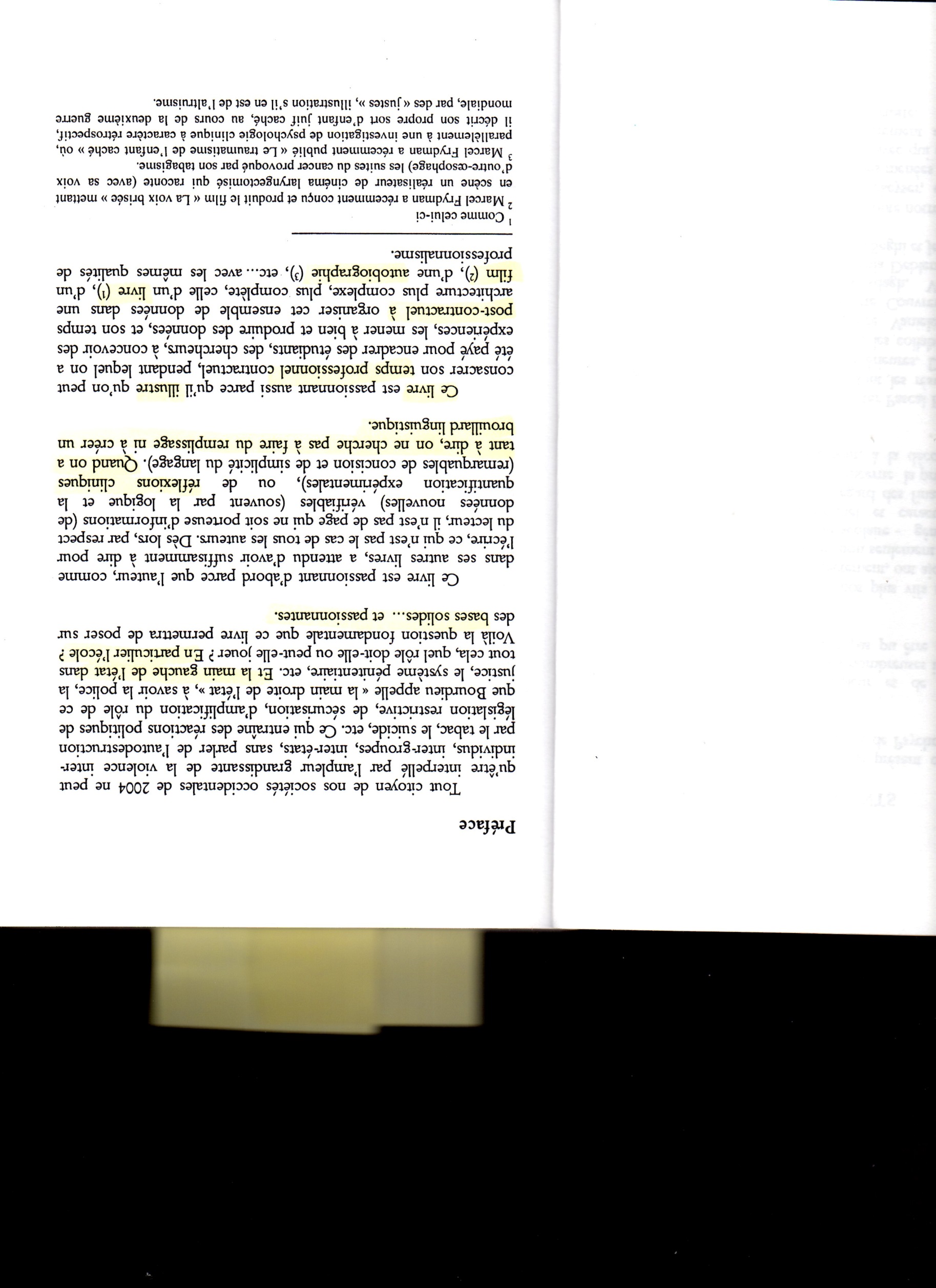 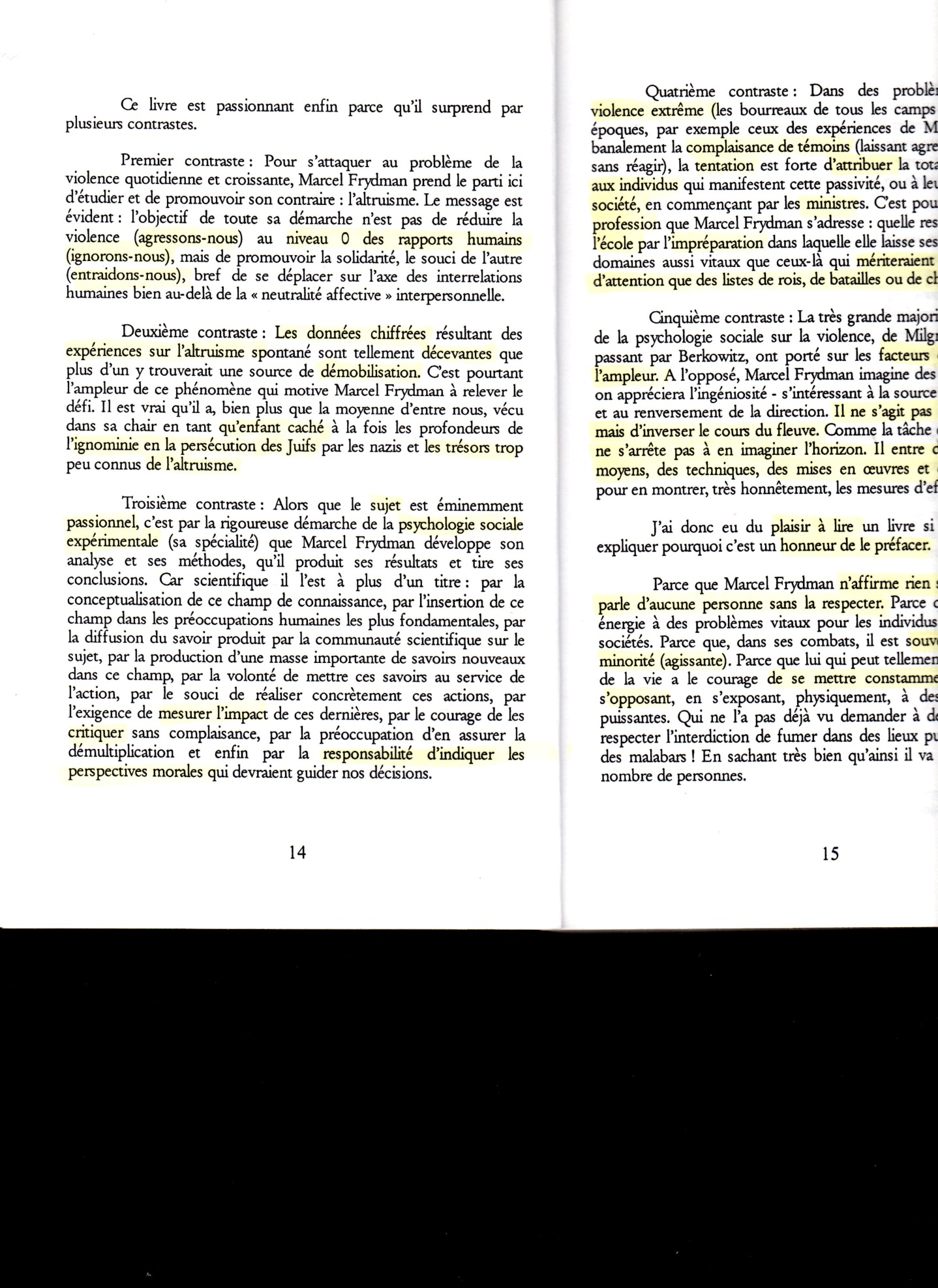 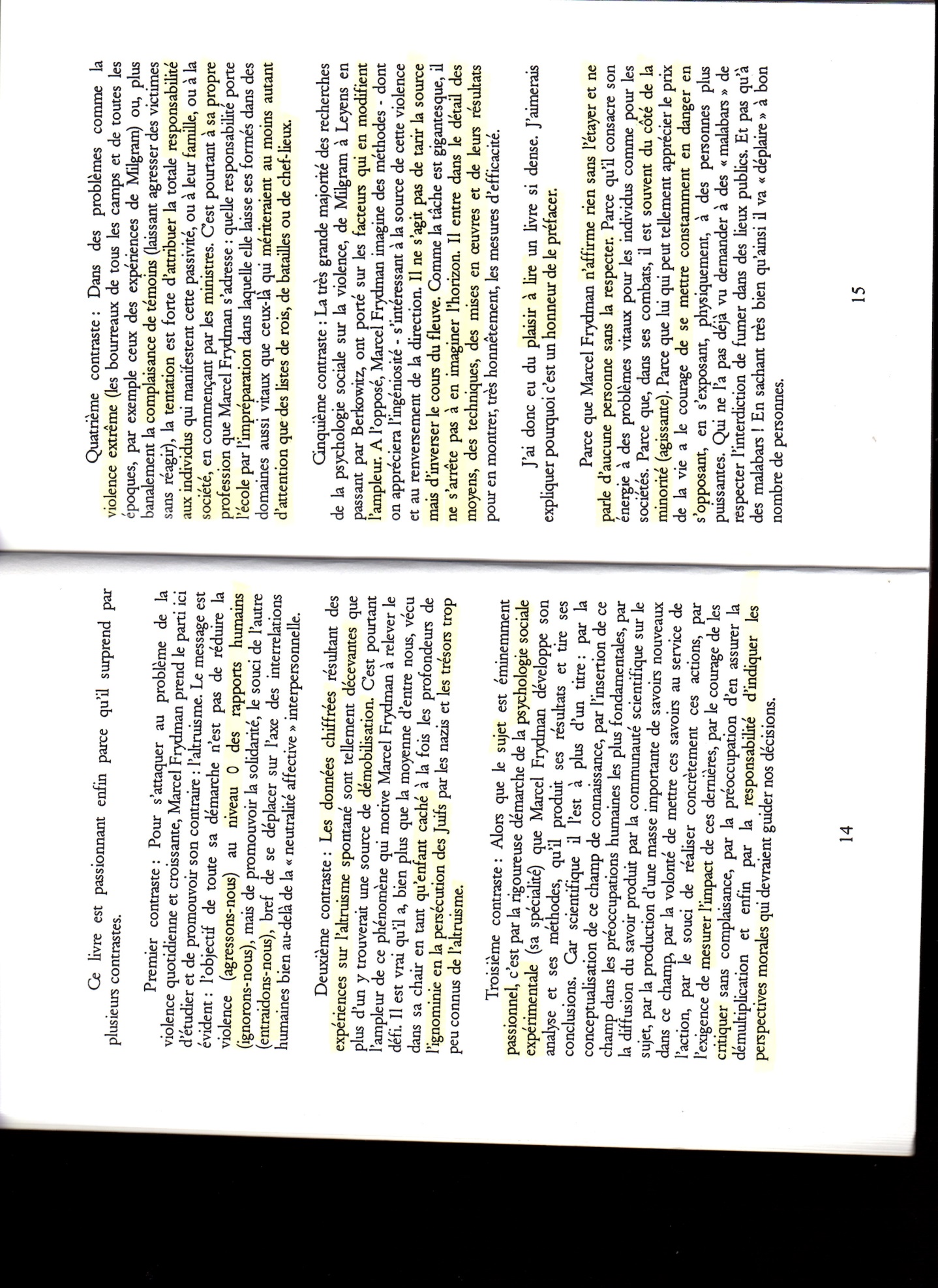 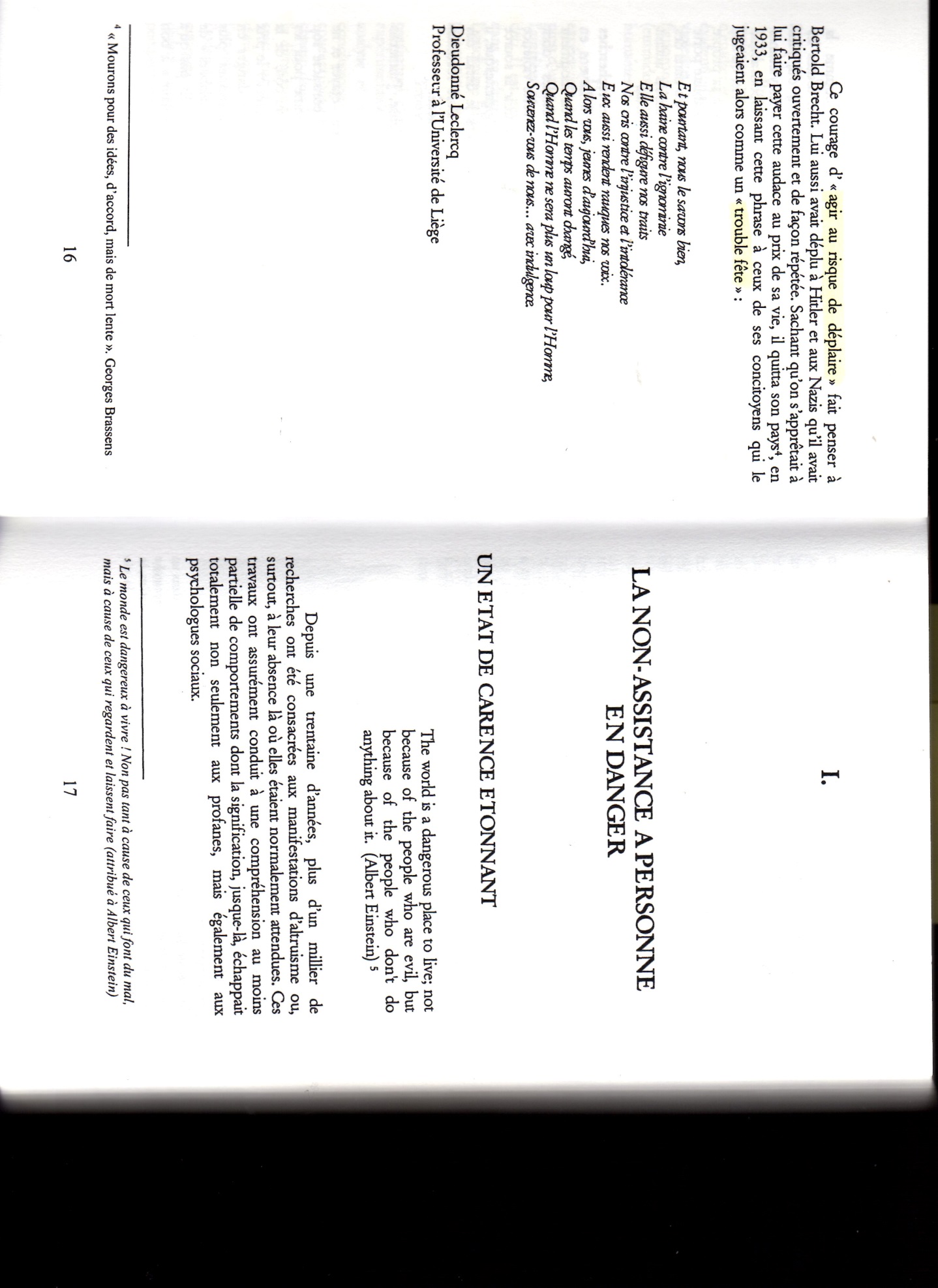 